             Российская Федерация	     Собрание представителей            сельского поселения           МАЛЫЙ ТОЛКАЙ            муниципального района                   Похвистневский                Самарской области                    четвертого созыва               Р  Е  Ш  Е  Н  И  Е             25.03.2021 № 29               с. Малый ТолкайО внесении изменений в Решение Собрания представителейсельского поселения Малый Толкай«О бюджете сельского  поселения Малый Толкаймуниципального района Похвистневский Самарской областина 2021  год и на плановый период 2022 и 2023 годов» 1. Внести в Решение Собрания представителей сельского поселения Малый Толкай муниципального района Похвистневский от 18.12.2020 г. №16 «О бюджете сельского поселения Малый Толкай муниципального района Похвистневский Самарской области на 2021 год и на плановый период 2022 и 2023 годов» следующие изменения: В пункте 1:      в абзаце втором сумму «7 434,8» заменить суммой «9 207,9»,      в абзаце третьем сумму «7 921,9» заменить суммой «10 651,9»,      в абзаце четвертом сумму «487,1» заменить суммой «1 444,0»,      в абзаце шестом сумму «6 404,5» заменить суммой «8 176,9»,      в абзаце седьмом сумму «6 860,5» заменить суммой «8 632,9». В пункте 2 в  абзаце втором сумму «172» заменить суммой «183,1».            1.3. В пункте 4 сумму «2477,8»  заменить суммой «4250,9», сумму «1844,5» заменить суммой «3616,9».1.4. В пункте 5 сумму «2 563,8» заменить суммой «4336,9», сумму «1 844,5» заменить суммой «3 616,9».1.5. В пункте 8 сумму «3023,0» заменить суммой «5 245,1».            1.6. Приложение № 1 изложить в следующей редакции:Приложение №1                                                                  к Решению   «О  бюджете сельского поселения Малый Толкаймуниципального района Похвистневский Самарской области на 2021 год и на плановый период 2022 и 2023 годов»Перечень главных  администраторов доходов бюджета сельского поселения Малый Толкай муниципального района Похвистневский  Самарской области            1.7. Приложение № 3 изложить в следующей редакции:Приложение № 3                                                                                                                   к Решению   «О  бюджете сельского поселения Малый Толкаймуниципального района Похвистневский Самарской области на 2021 год и на плановый период 2022 и 2023 годов»Ведомственная структура расходов бюджета сельского поселения Малый Толкай муниципального района Похвистневский Самарской области на 2021 год1.8.  Приложение № 4 изложить в следующей редакции:Приложение № 4         к Решению   «О  бюджете сельского поселения Малый Толкаймуниципального района Похвистневский Самарской области на 2021 год и на плановый период 2022 и 2023 годов»Ведомственная структура расходов бюджета сельского поселения Малый Толкай муниципального района Похвистневский Самарской области на плановый                                 период 2022 и 2023 годов1.9.  Приложение № 5 изложить в следующей редакции:Приложение № 5                                                                                                                                                                                                             к Решению   «О  бюджете сельского поселения Малый Толкаймуниципального района Похвистневский Самарской области на 2021 год и на плановый период 2022 и 2023 годов»Распределение бюджетных ассигнований по  целевым статьям (муниципальным программам сельского поселения и непрограммным направления деятельности), группам видов расходов классификации расходов бюджета сельского поселения Малый Толкай муниципального района Похвистневский Самарской области на 2021 год1.10.  Приложение № 6 изложить в следующей редакции:Приложение № 6         к Решению   «О  бюджете сельского поселения Малый Толкаймуниципального района Похвистневский Самарской области на 2021 год и на плановый период 2022 и 2023 годов»Распределение бюджетных ассигнований по  целевым статьям (муниципальным программам сельского поселения и непрограммным направлениям деятельности), группам видов расходов классификации расходов бюджета сельского поселения Малый Толкай муниципального района Похвистневский Самарской области на плановый  период 2022 и 2023 годов 1.11. Приложение № 11 изложить в следующей редакции:Приложение № 11         к Решению   «О  бюджете сельского поселения Малый Толкаймуниципального района Похвистневский Самарской области на 2021 год и на плановый период 2022 и 2023 годов»Источники финансирования дефицита бюджета сельского поселения Малый Толкай муниципального района Похвистневский Самарской области на 2021 год1.12. Приложение № 12 изложить в следующей редакции:Приложение № 12         к Решению   «О  бюджете сельского поселения Малый Толкаймуниципального района Похвистневский Самарской области на 2021 год и на плановый период 2022 и 2023 годов»Источники финансирования дефицита бюджета сельского поселения Малый Толкай муниципального района Похвистневский Самарской области на 2022 и 2023 годы2. Опубликовать настоящее Решение в газете «Вестник сельского поселения Малый Толкай».3. Настоящее Решение вступает в силу со дня его опубликования.           Председатель собрания представителей                                                    Н.Н. Львов            Глава поселения                                                                                           И.Т. Дерюжова********************************************************************************                            Акция «Сообщи, где торгуют смертью» прошла в Губернском колледже города Похвистнево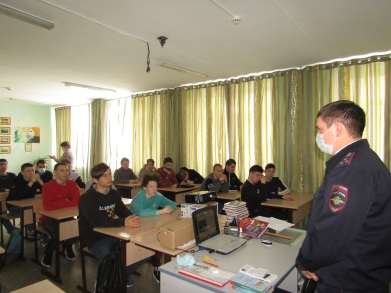 В рамках первого этапа Общероссийской антинаркотической акции «Сообщи, где торгуют смертью» оперуполномоченный отделения наркоконтроля МО МВД России «Похвистневский» старший лейтенант полиции Борис Харитонов совместно с заместителем председателя Общественного совета при территориальном отделе внутренних дел Гаптельхамитом Асылгарееым и специалистами ГКУ СО «КЦСОН СВО» отделения Семья г.о. Похвистнево социальным педагогом Сергеем Калягаевым и педагогом-психологом Еленой Глейх провели профилактическую беседу со студентами Губернского колледжа города Похвистнево.Оперуполномоченный отделения наркоконтроля довёл до присутствующих статьи Уголовного кодекса и Кодекса об административных правонарушениях Российской Федерации, согласно которым подозреваемым в незаконном обороте наркотиков инкриминируются различные виды наказаний, вплоть до пожизненного лишения свободы. Старший лейтенант полиции пояснил: «Растительные виды наркотиков, хоть и не вызывают моментального привыкания, как синтетические, но и те и другие наносят непоправимый урон здоровью человека. Употребление наркотиков влияет на жизнь будущего поколения. Даже если родители ребёнка встали на путь исправления и начали вести здоровый образ жизни, у малыша могут проявиться врождённые заболевания». Главное о ком необходимо помнить выбором «попробовать», либо «не пробовать» наркотики – это о родителях, которые мечтают видеть в своих детях здоровых и успешных членов общества.Заместитель председателя Общественного совета территориального отдела внутренних дел пояснил, что наркомания всегда была главной проблемой человечества, а в современном мире наркотики – это «чёрный» бизнес, цена которого миллионы человеческих жизней и судеб. Единственный выход обезопасить себя от наркотиков, не пробовать и не общаться с теми, кто связан с незаконным оборотом наркотиков.Специалисты ГКУ СО «КЦСОН СВО» отделения Семья г.о. Похвистнево рассказали собравшимся о программах реабилитации наркозависимых, благодаря которым удаётся их излечить, но главную психологическую зависимость человеку предстоит преодолеть самому, поменяв своё окружение и найти для себя здоровое увлечение.В заключении мероприятия оперуполномоченный, общественник и социальные педагоги отделения Семья распространили среди студентов колледжа тематические листовки и памятки.*******************************************************************************************                                Похвистневские полицейские и общественники в реабилитационном центре провели мероприятие «Осторожно, мошенники!»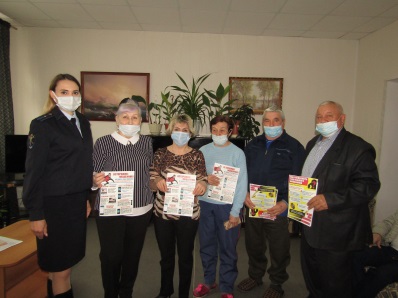 Следователь следственного отдела МО МВД России «Похвистневский» младший лейтенант юстиции Анастасия Мухина совместно с заместителем председателя Общественного совета при территориальном отделе внутренних дел Гаптельхамитом Асылгареевым провели беседу с получателями социальных услуг ГБУ СО «Реабилитационного цента для инвалидов «Доблесть» на тему: «Осторожно, мошенники!».Следователь довела до присутствующих информацию о самых распространённых в настоящее время способах обмана граждан. Как отметила младший лейтенант юстиции, мошенники используют для своих целей социальные сети, мессенджеры, и в основном, телефонную связь. Таким образом, нужно помнить простые правила: если вам говорят, будто вы что-то выиграли или c вашей карты случайно списали деньги - проверяйте данную информацию по номерам банков на обороте карт, не переходите по неизвестным ссылкам, не перезванивайте по сомнительным номерам. Самое главное - держать в секрете персональные данные, пароли и коды. Сотрудникам банка они не нужны, а мошенникам откроют доступ к вашим деньгам.Общественник отметил, что мошенники – люди творческие и с каждым разом «изобретают» всё новые и новые способы отъёма денежных средств у честных граждан. «Противостоять действиям мошенником мы можем только предупреждая друг друга об опасности. Простые слова «остерегайтесь мошенников» могут сохранить чьи-то сбережения!», - предупредил Гаптельхамит Асылгареев.В заключении мероприятия присутствующие поделились личными проблемами с младшим лейтенантом полиции, и получили правовые рекомендации и разъяснения. Среди собравшихся были распространены тематические памятки. 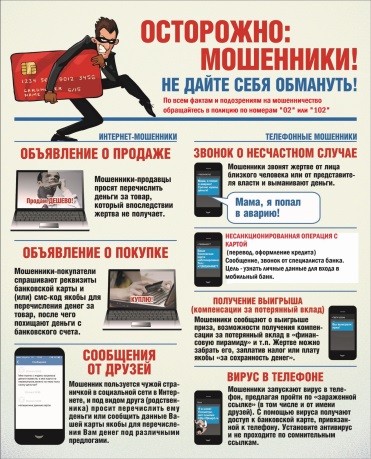 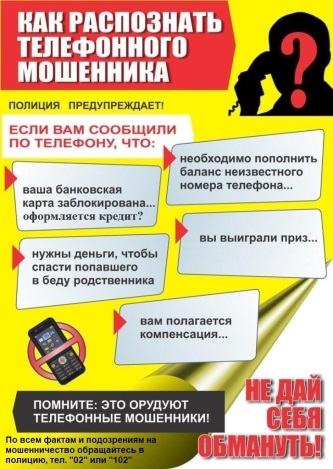 *********************************************************************************************	               	Акция «Сообщи, где торгуют смертью»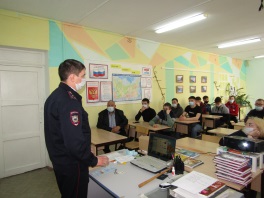 В рамках первого этапа Общероссийской антинаркотической акции «Сообщи, где торгуют смертью» оперуполномоченный отделения наркоконтроля МО МВД России «Похвистневский» старший лейтенант полиции Борис Харитонов совместно с заместителем председателя Общественного совета при территориальном отделе внутренних дел Гаптельхамитом Асылгарееым и специалистами ГКУ СО «КЦСОН СВО» отделения Семья г.о. Похвистнево социальным педагогом Сергеем Калягаевым и педагогом-психологом Еленой Глейх провели профилактическую беседу со студентами четвёртого курса Губернского колледжа города Похвистнево.Оперуполномоченный отделения наркоконтроля напомнил не только об ответственности за совершённые наркопреступления, но и о пагубном влиянии на здоровье запрещённых веществ. Старший лейтенант полиции отметил, что данные о наличии судимости и о привлечении к административной ответственности постоянно хранится в базе данных, и в последующем может оказать решающую роль во время поступления в вузы и при трудоустройстве. Особое внимание полицейский обратил на поведение в Интернет-пространстве: «Размещение в соцсетях информации об изготовлении наркотических средств и призывы к их употреблению также противозаконно!».Социальные педагоги центра Семья показали собравшимся тематический фильм и рекомендовали студентам отдавать предпочтение активному отдыху и спорту.В заключении мероприятия оперуполномоченный, общественник и социальные педагоги отделения Семья распространили среди студентов колледжа тематические листовки и памятки.    поселения    Малый  Толкай                                         РАСПРОСТРАНЯЕТСЯ БЕСПЛАТНОГазета основана 14.06.2010 г.    поселения    Малый  Толкай                                         26.03.2021  года№ 8 (316)    поселения    Малый  Толкай                                         ОФИЦИАЛЬНОЕОПУБЛИКОВАНИЕКод  главногоадминистратораКод доходов Наименование главного администратора доходов бюджета сельского поселения и дохода100Федеральное казначейство103 02230 01 0000 110 Доходы от уплаты акцизов на дизельное топливо, подлежащие распределению между бюджетами субъектов Российской Федерации и местными бюджетами с учетом установленных дифференцированных нормативов отчислений в местные бюджеты103 02240 01 0000 110 Доходы от уплаты акцизов на моторные масла для дизельных и (или) карбюраторных (инжекторных) двигателей, подлежащие распределению между бюджетами субъектов Российской Федерации и местными бюджетами с учетом установленных дифференцированных нормативов отчислений в местные бюджеты103 02250 01 0000 110 Доходы от уплаты акцизов на автомобильный бензин, подлежащие распределению между бюджетами субъектов Российской Федерации и местными бюджетами с учетом установленных дифференцированных нормативов отчислений в местные бюджеты103 02260 01 0000 110 Доходы от уплаты акцизов на прямогонный бензин, подлежащие распределению между бюджетами субъектов Российской Федерации и местными бюджетами с учетом установленных дифференцированных нормативов отчислений в местные бюджеты182Управление Федеральной налоговой службы Российской Федерации по Самарской области101 02010 01 0000 110Налог на доходы физических лиц с доходов, источником которых является налоговый агент, за исключением доходов, в отношении которых исчисление и уплата налога осуществляются в соответствии со статьями 227, 227.1 и 228 Налогового кодекса Российской Федерации*101 02020 01 0000 110Налог на доходы физических лиц с доходов, полученных от осуществления деятельности физическими лицами, зарегистрированными в качестве индивидуальных предпринимателей, нотариусов, занимающихся частной практикой, адвокатов, учредивших адвокатские кабинеты и других лиц, занимающихся частной практикой в соответствии со статьей 227 Налогового кодекса Российской Федерации*101 02030 01 0000 110Налог на доходы физических лиц с доходов,  полученных физическими лицами в соответствии со статьей 228 Налогового Кодекса Российской Федерации*101 02040 01 0000 110Налог на доходы физических лиц в виде фиксированных авансовых платежей с доходов, полученных физическими лицами, являющимися иностранными гражданами, осуществляющими трудовую деятельность по найму на основании патента в соответствии со статьёй 227.1 Налогового кодекса Российской Федерации*105 03010 01 0000 110Единый сельскохозяйственный налог*105 03020 01 0000 110Единый сельскохозяйственный налог (за налоговые периоды, истекшие до 1 января 2011 года)*106 01030 10 0000 110Налог на имущество физических лиц, взимаемый по ставкам, применяемым к объектам налогообложения, расположенным в границах сельских поселений106 06033 10 0000 110Земельный налог с организаций, обладающих земельным участком, расположенным в границах сельских  поселений106 06043 10 0000 110Земельный налог с физических лиц, обладающих земельным участком, расположенным в границах сельских поселений109 04053 10 0000 110Земельный налог (по обязательствам, возникшим до 1 января 2006 года), мобилизуемый на территориях сельских  поселений902Комитет по управлению муниципальным имуществом Администрации муниципального района Похвистневский 114 02053 10 0000 410Доходы от реализации иного  имущества, находящегося в  собственности сельских поселений (за исключением имущества муниципальных бюджетных и  автономных учреждений, а также имущества муниципальных  унитарных предприятий, в том числе казенных), в части реализации основных средств по указанному имуществу114 02053 10 0000 440Доходы от реализации иного  имущества, находящегося в  собственности сельских поселений (за исключением имущества муниципальных бюджетных и  автономных учреждений, а также имущества муниципальных  унитарных предприятий, в том числе казенных), в части реализации материальных по указанному имуществу114 06025 10 0000 430Доходы от продажи земельных участков, находящихся в собственности сельских поселений (за исключением земельных участков муниципальных бюджетных и автономных учреждений)399Администрация сельского поселения Малый Толкай муниципального района Похвистневский Самарской области108 04020 01 0000 110Государственная пошлина за совершение нотариальных действий должностными лицами органов местного самоуправления, уполномоченными в соответствии с законодательными актами Российской Федерации за совершение нотариальных действий111 05025 10 0000 120Доходы, получаемые в виде арендной платы, а также средства от продажи права на заключение договоров аренды за земли, находящиеся в собственности сельских поселений (за исключением земельных участков муниципальных бюджетных и автономных учреждений)111 05035 10 0000 120Доходы от сдачи в аренду имущества, находящегося в оперативном управлении органов управления сельских поселений и созданных ими учреждений (за исключением имущества муниципальных бюджетных и автономных учреждений)113 02065 10 0000 130Доходы, поступающие в порядке возмещения расходов, понесенных в связи с эксплуатацией имущества сельских поселений114 02053 10 0000 410 Доходы от реализации иного имущества, находящегося в собственности сельских поселений (за исключением имущества муниципальных бюджетных и автономных учреждений, а также имущества муниципальных унитарных предприятий, в том числе казенных), в части реализации основных средств по указанному имуществу114 02053 10 0000 440 Доходы от реализации иного имущества, находящегося в собственности сельских поселений (за исключением имущества муниципальных бюджетных и автономных учреждений, а также имущества муниципальных унитарных предприятий, в том числе казенных), в части реализации материальных запасов по указанному имуществу114 06025 10 0000 430Доходы от продажи земельных участков, находящихся в собственности сельских поселений (за исключением земельных участков муниципальных бюджетных и автономных учреждений)116 07010 10 0000 140Штрафы, неустойки, пени, уплаченные в случае просрочки исполнения поставщиком (подрядчиком, исполнителем) обязательств, предусмотренных муниципальным контрактом, заключенным муниципальным органом, казенным учреждением сельского поселения116 10032 10 0000 140Прочее возмещение ущерба, причиненного муниципальному имуществу сельского поселения (за исключением имущества, закрепленного за муниципальными бюджетными (автономными) учреждениями, унитарными предприятиями). 117 01050 10 0000 180Невыясненные поступления, зачисляемые в бюджеты сельских поселений117 05050 10 0000 180Прочие неналоговые доходы бюджетов сельских поселений117 14030 10 0000 150Средства самообложения граждан, зачисляемые в бюджеты сельских поселений202 15001 10 1000 150Дотации бюджетам сельских поселений на выравнивание бюджетной обеспеченности за счет средств бюджета района202 15001 10 2000 150Дотации бюджетам сельских поселений на выравнивание бюджетной обеспеченности за счет средств областного бюджета202 16001 10 0000 150Дотации бюджетам сельских поселений на выравнивание бюджетной обеспеченности из бюджетов муниципальных районов202 19999 10 0000 150Прочие дотации бюджетам сельских поселений202 20041 10 0000 150Субсидии бюджетам сельских поселений на строительство,  модернизацию,  ремонт  и содержание  автомобильных  дорог  общего пользования,  в  том   числе   дорог  в поселениях (за исключением автомобильных дорог федерального значения)202 25576 10 0000 150Субсидии бюджетам сельских поселений на обеспечение комплексного развития сельских территорий202 29999 10 0000 150Прочие субсидии  бюджетам сельских  поселений202 35118 10 0000 150Субвенции бюджетам сельских поселений на осуществление первичного воинского учета на территориях, где отсутствуют  военные комиссариаты202 39999 10 0000 150Прочие субвенции  бюджетам сельских  поселений202 40014 10 0000 150Межбюджетные трансферты, передаваемые бюджетам сельских поселений из бюджетов муниципальных районов на осуществление части полномочий по решению вопросов местного значения в соответствии с заключенными соглашениями202 49999 10 0000 150Прочие межбюджетные трансферты, передаваемые бюджетам сельских поселений204 05099 10 0000 150Прочие безвозмездные поступления от негосударственных организаций в бюджеты сельских поселений207 05020 10 0000 150Поступления от денежных пожертвований, предоставляемых физическими лицами получателям средств бюджетов сельских поселений	207 05030 10 0000 150Прочие безвозмездные поступления в бюджеты сельских поселений208 05000 10 0000 150Перечисления из бюджетов сельских поселений (в бюджеты поселений) для осуществления возврата (зачета) излишне уплаченных или излишне взысканных сумм налогов, сборов и иных платежей, а также  сумм процентов за несвоевременное осуществление такого возврата и процентов, начисленных на излишне взысканные суммы218 05010 10 0000 150Доходы бюджетов сельских поселений от возврата бюджетными учреждениями остатков субсидий прошлых лет218 05030 10 0000 150 Доходы бюджетов сельских поселений от возврата иными организациями остатков субсидий прошлых лет218 60010 10 0000 150Доходы бюджетов сельских поселений от возврата остатков субсидий, субвенций и иных межбюджетных трансфертов, имеющих целевое назначение, прошлых лет из бюджетов муниципальных районов219 35118 10 0000 150Возврат остатков субвенций на осуществление первичного воинского учета на территориях, где отсутствуют военные комиссариаты из бюджетов сельских поселений219 60010 10 0000 150Возврат прочих остатков субсидий, субвенций и иных межбюджетных трансфертов, имеющих целевое назначение, прошлых лет из бюджетов сельских поселенийКод ГРБСНаименование главного распорядителя средств областного бюджета, раздела, подраздела, целевой статьи, подгруппы видов расходов РзПРЦСРВРСумма, тыс. руб.Сумма, тыс. руб.Код ГРБСНаименование главного распорядителя средств областного бюджета, раздела, подраздела, целевой статьи, подгруппы видов расходов РзПРЦСРВРвсегов т.ч. за счет средств безвозмездных поступлений12345678399Администрация сельского поселения Малый Толкай муниципального района Похвистневский Самарской области10 651,91511,9Функционирование высшего должностного лица субъекта Российской Федерации и муниципального образования0102618,9Муниципальная программа «Комплексное развитие сельского поселения Малый Толкай муниципального района Похвистневский Самарской области на 2021-2025 годы»01025600000000618,9Подпрограмма «Развитие муниципальной службы в Администрации сельского поселения Малый Толкай»010256Б0000000618,9Расходы на выплаты персоналу в целях обеспечения выполнения функций государственными (муниципальными) органами, казенными учреждениями, органами управления государственными внебюджетными фондами010256Б0000000100618,9Функционирование Правительства Российской Федерации, высших исполнительных органов государственной    власти субъектов Российской Федерации, местных администраций01041165,7Муниципальная программа «Комплексное развитие сельского поселения Малый Толкай муниципального района Похвистневский Самарской области на 2021-2025 годы»010456000000001165,7Подпрограмма «Развитие муниципальной службы в Администрации сельского поселения Малый Толкай»010456Б00000001165,7Расходы на выплаты персоналу в целях обеспечения выполнения функций государственными (муниципальными) органами, казенными учреждениями, органами управления государственными внебюджетными фондами010456Б0000000100746,2Закупка товаров, работ и услуг для обеспечения государственных (муниципальных) нужд010456Б0000000200300,9Межбюджетные трансферты010456Б0000000500118,5Иные бюджетные ассигнования010456Б00000008000,1Резервные фонды011120Муниципальная программа «Комплексное развитие сельского поселения Малый Толкай муниципального района Похвистневский Самарской области на 2021-2025 годы»0111560000000020Подпрограмма «Развитие муниципальной службы в Администрации сельского поселения Малый Толкай»011156Б000000020Иные бюджетные ассигнования011156Б000000080020Другие общегосударственные вопросы011374,6Муниципальная программа «Комплексное развитие сельского поселения Малый Толкай муниципального района Похвистневский Самарской области на 2021-2025 годы»0113560000000074,6Подпрограмма «Развитие муниципальной службы в Администрации сельского поселения Малый Толкай»011356Б00000005Закупка товаров, работ и услуг для обеспечения государственных (муниципальных) нужд011356Б00000002005Подпрограмма «Развитие информационного общества в сельском поселении Малый Толкай»011356В000000059,6Закупка товаров, работ и услуг для обеспечения государственных (муниципальных) нужд011356В000000020059,6Подпрограмма «Профилактика терроризма и экстремизма, а также минимизация и (или) ликвидация последствий проявления терроризма и экстремизма в границах сельского поселения Малый Толкай»011356Ж000000010Закупка товаров, работ и услуг для обеспечения государственных (муниципальных) нужд011356Ж000000020010Мобилизационная и вневойсковая подготовка020394,894,8Муниципальная программа «Комплексное развитие сельского поселения Малый Толкай муниципального района Похвистневский Самарской области»0203560000000094,894,8Подпрограмма «Развитие муниципальной службы в Администрации сельского поселения Малый Толкай»020356Б000000094,894,8Расходы на выплаты персоналу в целях обеспечения выполнения функций государственными (муниципальными) органами, казенными учреждениями, органами управления государственными внебюджетными фондами020356Б000000010090,290,2Закупка товаров, работ и услуг для обеспечения государственных (муниципальных) нужд020356Б00000002004,64,6Защита населения и территории от чрезвычайных ситуаций природного и техногенного характера, пожарная безопасность0310134,5Муниципальная программа «Комплексное развитие сельского поселения Малый Толкай муниципального района Похвистневский Самарской области на 2021-2025 годы»03105600000000134,5Подпрограмма «Предупреждение и ликвидация последствий чрезвычайных ситуаций и стихийных бедствий на территории сельского поселения Малый Толкай» 0310564000000035,4Закупка товаров, работ и услуг для обеспечения государственных (муниципальных) нужд0310564000000020035,4Подпрограмма «Развитие муниципальной службы в Администрации сельского поселения Малый Толкай»031056Б000000010Закупка товаров, работ и услуг для обеспечения государственных (муниципальных) нужд031056Б000000020010Подпрограмма «Обеспечение первичных мер пожарной безопасности в границах сельского поселения Малый Толкай»0310563000000089,1Закупка товаров, работ и услуг для обеспечения государственных (муниципальных) нужд0310563000000020081,6Иные бюджетные ассигнования031056300000008007,5Другие вопросы в области национальной безопасности и правоохранительной деятельности031446,2Муниципальная программа «Комплексное развитие сельского поселения Малый Толкай муниципального района Похвистневский Самарской области на 2021-2025 годы»0314560000000046,2Подпрограмма «Создание условий для деятельности добровольных формирований населения по охране общественного порядка на территории сельского поселения Малый Толкай»0314567000000046,2Закупка товаров, работ и услуг для обеспечения государственных (муниципальных) нужд0314567000000020046,2Дорожное хозяйство (дорожные фонды)04095 245,11 000Муниципальная программа «Комплексное развитие сельского поселения Малый Толкай муниципального района Похвистневский Самарской области на 2021-2025 годы»040956000000005 245,11 000  Подпрограмма «Модернизация и развитие автомобильных дорог общего пользования местного значения в сельском поселении Малый Толкай»040956900000005 245,11 000Закупка товаров, работ и услуг для обеспечения государственных (муниципальных) нужд040956900000002005 245,11 000Другие вопросы в области национальной экономики041240Муниципальная программа «Комплексное развитие сельского поселения Малый Толкай муниципального района Похвистневский Самарской области на 2021-2025 годы»0412560000000040Подпрограмма «Мероприятия в области национальной экономики на территории сельского поселения Малый Толкай»0412565000000040Закупка товаров, работ и услуг для обеспечения государственных (муниципальных) нужд0412565000000020040Коммунальное хозяйство0502324,8  Муниципальная программа «Комплексное развитие сельского поселения Малый Толкай муниципального района Похвистневский Самарской области на 2021-2025 годы»05025600000000324,8  Подпрограмма «Комплексное развитие систем коммунальной инфраструктуры сельского поселения Малый»05025610000000324,8Закупка товаров, работ и услуг для обеспечения государственных (муниципальных) нужд05025610000000200324,8Благоустройство05031 203,0417,1  Муниципальная программа «Комплексное развитие сельского поселения Малый Толкай муниципального района Похвистневский Самарской области на 2021-2025 годы»050356000000001 203,0417,1Подпрограмма «Комплексное благоустройство территории сельского поселения Малый Толкай»05035620000000577,4Закупка товаров, работ и услуг для обеспечения государственных (муниципальных) нужд05035620000000200560,3Иные бюджетные ассигнования0503562000000080017,1Подпрограмма «Энергосбережение и повышение энергетической эффективности сельского поселения Малый Толкай»05035680000000195,6Закупка товаров, работ и услуг для обеспечения государственных (муниципальных) нужд05035680000000200195,6Подпрограмма «Реализация мероприятий по поддержке общественного проекта развития территории сельского поселения Малый Толкай»050356А0000000430417,1Закупка товаров, работ и услуг для обеспечения государственных (муниципальных) нужд050356А0000000200430417,1Культура08011554,6Муниципальная программа «Комплексное развитие сельского поселения Малый Толкай муниципального района Похвистневский Самарской области на 2021-2025 годы»080156000000001554,6Подпрограмма «Развитие культуры на территории сельского поселения Малый Толкай»080156Д00000001554,6Закупка товаров, работ и услуг для обеспечения государственных (муниципальных) нужд080156Д000000020012,4Межбюджетные трансферты080156Д00000005001542,2Пенсионное обеспечение1001113Муниципальная программа «Комплексное развитие сельского поселения Малый Толкай муниципального района Похвистневский Самарской области на 2021-2025 годы»10015600000000113Подпрограмма «Развитие муниципальной службы в Администрации сельского поселения Малый Толкай»100156Б0000000113Социальное обеспечение и иные выплаты населению100156Б0000000300113Физическая культура 110111,7Муниципальная программа «Комплексное развитие сельского поселения Малый Толкай муниципального района Похвистневский Самарской области на 2021-2025 годы»1101560000000011,7Подпрограмма «Развитие физической культуры и спорта на территории сельского поселения Малый Толкай»1101566000000011,7Закупка товаров, работ и услуг для обеспечения государственных (муниципальных) нужд1101566000000020011,7Периодическая печать и издательства12025Муниципальная программа «Комплексное развитие сельского поселения Малый Толкай муниципального района Похвистневский Самарской области на 2021-2025 годы»120256000000005Подпрограмма «Информирование населения сельского поселения Малый Толкай»120256Г00000005Закупка товаров, работ и услуг для обеспечения государственных (муниципальных) нужд120256Г00000002005Всего:10651,91511,9Код ГРБСНаименование главного распорядителя средств областного бюджета, раздела, подраздела, целевой статьи, подгруппы видов расходов РзПРЦСРВРСумма, тыс. руб.2022 годСумма, тыс. руб.2022 годСумма, тыс. руб.2023 годСумма, тыс. руб.2023 годКод ГРБСНаименование главного распорядителя средств областного бюджета, раздела, подраздела, целевой статьи, подгруппы видов расходов РзПРЦСРВРвсегов т. ч. за счет безвозмездных поступленийвсегов т. ч. за счет безвозмездных поступлений12345678910399Администрация сельского поселения Малый Толкай муниципального района Похвистневский Самарской области8 632,91 329,36830,3Функционирование высшего должностного лица субъекта Российской Федерации и муниципального образования0102586,6586,6Муниципальная программа «Комплексное развитие сельского поселения Малый Толкай муниципального района Похвистневский Самарской области на 2021-2025 годы»01025600000000586,6586,6Подпрограмма «Развитие муниципальной службы в Администрации сельского поселения Малый Толкай»010256Б0000000586,6586,6Расходы на выплаты персоналу в целях обеспечения выполнения функций государственными (муниципальными) органами, казенными учреждениями, органами управления государственными внебюджетными фондами010256Б0000000100586,6586,6Функционирование Правительства Российской Федерации, высших исполнительных органов государственной    власти субъектов Российской Федерации, местных администраций01041047,71 137,1Муниципальная программа «Комплексное развитие сельского поселения Малый Толкай муниципального района Похвистневский Самарской области на 2021-2025 годы»010456000000001047,71 137,1Подпрограмма «Развитие муниципальной службы в Администрации сельского поселения Малый Толкай»010456Б00000001047,71 137,1Расходы на выплаты персоналу в целях обеспечения выполнения функций государственными (муниципальными) органами, казенными учреждениями, органами управления государственными внебюджетными фондами010456Б0000000100713,5713,5Закупка товаров, работ и услуг для обеспечения государственных (муниципальных) нужд010456Б0000000200215,6305Межбюджетные трансферты010456Б0000000500118,5118,5Иные бюджетные ассигнования010456Б00000008000,10,1Резервные фонды01112020Муниципальная программа «Комплексное развитие сельского поселения Малый Толкай муниципального района Похвистневский Самарской области на 2021-2025 годы»011156000000002020Подпрограмма «Развитие муниципальной службы в Администрации сельского поселения Малый Толкай»011156Б00000002020Иные бюджетные ассигнования011156Б00000008002020Другие общегосударственные вопросы011359,359,3Муниципальная программа «Комплексное развитие сельского поселения Малый Толкай муниципального района Похвистневский Самарской области на 2021-2025 годы»0113560000000059,359,3Подпрограмма «Развитие муниципальной службы в Администрации сельского поселения Малый Толкай»011356Б000000055Закупка товаров, работ и услуг для обеспечения государственных (муниципальных) нужд011356Б000000020055Подпрограмма «Развитие информационного общества в сельском поселении Малый Толкай»011356В000000044,344,3Закупка товаров, работ и услуг для обеспечения государственных (муниципальных) нужд011356В000000020044,344,3Подпрограмма «Профилактика терроризма и экстремизма, а также минимизация и (или) ликвидация последствий проявления терроризма и экстремизма в границах сельского поселения Малый Толкай»011356Ж00000001010Закупка товаров, работ и услуг для обеспечения государственных (муниципальных) нужд011356Ж00000002001010Защита населения и территории от чрезвычайных ситуаций природного и техногенного характера, пожарная безопасность031074,574,5Муниципальная программа «Комплексное развитие сельского поселения Малый Толкай муниципального района Похвистневский Самарской области на 2021-2025 годы»0310560000000074,574,5Подпрограмма «Предупреждение и ликвидация последствий чрезвычайных ситуаций и стихийных бедствий на территории сельского поселения Малый Толкай» 0310564000000035,435,4Закупка товаров, работ и услуг для обеспечения государственных (муниципальных) нужд0310564000000020035,435,4Подпрограмма «Развитие муниципальной службы в Администрации сельского поселения Малый Толкай»031056Б00000001010Закупка товаров, работ и услуг для обеспечения государственных (муниципальных) нужд031056Б00000002001010Подпрограмма «Обеспечение первичных мер пожарной безопасности в границах сельского поселения Малый Толкай»0310563000000029,129,1Закупка товаров, работ и услуг для обеспечения государственных (муниципальных) нужд0310563000000020021,621,6Иные бюджетные ассигнования031056300000008007,57,5Другие вопросы в области национальной безопасности и правоохранительной деятельности031446,246,2Муниципальная программа «Комплексное развитие сельского поселения Малый Толкай муниципального района Похвистневский Самарской области на 2021-2025 годы»0314560000000046,246,2Подпрограмма «Создание условий для деятельности добровольных формирований населения по охране общественного порядка на территории сельского поселения Малый Толкай»0314567000000046,246,2Закупка товаров, работ и услуг для обеспечения государственных (муниципальных) нужд0314567000000020046,246,2Дорожное хозяйство (дорожные фонды)04093 0233 023Муниципальная программа «Комплексное развитие сельского поселения Малый Толкай муниципального района Похвистневский Самарской области на 2021-2025 годы»040956000000003 0233 023  Подпрограмма «Модернизация и развитие автомобильных дорог общего пользования местного значения в сельском поселении Малый Толкай»040956900000003 0233 023Закупка товаров, работ и услуг для обеспечения государственных (муниципальных) нужд040956900000002003 0233 023Другие вопросы в области национальной безопасности04121 772,41 329,3Муниципальная программа «Комплексное развитие сельского поселения Малый Толкай муниципального района Похвистневский Самарской области на 2021-2025 годы»041256000000001 772,41 329,3Подпрограмма «Мероприятия в области национальной экономики на территории  поселения Малый Толкай»041256000000001 772,41 329,3Закупка товаров, работ и услуг для обеспечения государственных (муниципальных) нужд041256500000002001 772,41 329,3Коммунальное хозяйство0502186,8151,8  Муниципальная программа «Комплексное развитие сельского поселения Малый Толкай муниципального района Похвистневский Самарской области на 2021-2025 годы»05025600000000186,8151,8  Подпрограмма «Комплексное развитие систем коммунальной инфраструктуры сельского поселения Малый Толкай»05025610000000186,8151,8Закупка товаров, работ и услуг для обеспечения государственных (муниципальных) нужд05025610000000200186,8151,8Благоустройство0503454,8280,1  Муниципальная программа «Комплексное развитие сельского поселения Малый Толкай муниципального района Похвистневский Самарской области на 2021-2025 годы»05035600000000454,8280,1Подпрограмма «Комплексное благоустройство территории сельского поселения Малый Толкай»05035620000000335,2183,3Закупка товаров, работ и услуг для обеспечения государственных (муниципальных) нужд05035620000000200318,1166,2Иные бюджетные ассигнования0503562000000080017,117,1Подпрограмма «Энергосбережение и повышение энергетической эффективности сельского поселения Малый Толкай»0503568000000081,658,8Закупка товаров, работ и услуг для обеспечения государственных (муниципальных) нужд0503568000000020081,658,8Подпрограмма «Реализация мероприятий по поддержке общественного проекта развития территории сельского поселения Малый Толкай»050356А00000003838Закупка товаров, работ и услуг для обеспечения государственных (муниципальных) нужд050356А00000002003838Культура08011048,8980Муниципальная программа «Комплексное развитие сельского поселения Малый Толкай муниципального района Похвистневский Самарской области на 2021-2025 годы»080156000000001048,8980Подпрограмма «Развитие культуры на территории сельского поселения Малый Толкай»080156Д00000001048,8980Закупка товаров, работ и услуг для обеспечения государственных (муниципальных) нужд080156Д000000020012,412,4Межбюджетные трансферты080156Д00000005001036,4967,6Пенсионное обеспечение1001113113Муниципальная программа «Комплексное развитие сельского поселения Малый Толкай муниципального района Похвистневский Самарской области на 2021-2025 годы»10015600000000113113Подпрограмма «Развитие муниципальной службы в Администрации сельского поселения Малый Толкай»100156Б0000000113113Социальное обеспечение и иные выплаты населению100156Б0000000300113113Физическая культура 110111,711,7Муниципальная программа «Комплексное развитие сельского поселения Малый Толкай муниципального района Похвистневский Самарской области на 2021-2025 годы»1101560000000011,711,7Подпрограмма «Развитие физической культуры и спорта на территории сельского поселения Малый Толкай»1101566000000011,711,7Закупка товаров, работ и услуг для обеспечения государственных (муниципальных) нужд1101566000000020011,711,7Периодическая печать и издательства12025,05,0Муниципальная программа «Комплексное развитие сельского поселения Малый Толкай муниципального района Похвистневский Самарской области на 2021-2025 годы»120256000000005,05,0Подпрограмма «Информирование населения сельского поселения Малый Толкай»120256Г00000005,05,0Закупка товаров, работ и услуг для обеспечения государственных (муниципальных) нужд120256Г00000002005,05,0ИТОГО8 449,81 329,36488,3Условно утверждённые расходы183,1342ВСЕГО с учётом условно утверждённых расходов8 632,91 329,36830,3Наименование ЦСРВРСумма, тыс. руб.Сумма, тыс. руб.Наименование ЦСРВРвсегов т.ч. за счет средств безвозмездных поступлений12345Муниципальная программа «Комплексное развитие сельского поселения Малый Толкай муниципального района Похвистневский Самарской области» на 2021-2025 годы»560000000010 651,91 511,9Подпрограмма «Комплексное развитие систем коммунальной инфраструктуры сельского поселения Малый»5610000000324,8Закупка товаров, работ и услуг для обеспечения государственных (муниципальных) нужд5610000000200324,8Подпрограмма «Комплексное благоустройство территории сельского поселения Малый Толкай»5620000000577,4Закупка товаров, работ и услуг для обеспечения государственных (муниципальных) нужд5620000000200560,3Иные бюджетные ассигнования562000000080017,1Подпрограмма «Обеспечение первичных мер пожарной безопасности в границах сельского поселения Малый Толкай»563000000089,1Закупка товаров, работ и услуг для обеспечения государственных (муниципальных) нужд563000000020081,6Иные бюджетные ассигнования56300000008007,5Подпрограмма «Предупреждение и ликвидация последствий чрезвычайных ситуаций и стихийных бедствий на территории сельского поселения Малый Толкай» 564000000035,4Закупка товаров, работ и услуг для обеспечения государственных (муниципальных) нужд564000000020035,4Подпрограмма «Мероприятия в области национальной экономики на территории сельского поселения Малый Толкай»565000000040Закупка товаров, работ и услуг для обеспечения государственных (муниципальных) нужд565000000020040Подпрограмма «Развитие физической культуры и спорта на территории сельского поселения Малый Толкай»566000000011,7Закупка товаров, работ и услуг для обеспечения государственных (муниципальных) нужд5660000000 20011,7Подпрограмма «Создание условий для деятельности добровольных формирований населения по охране общественного порядка на территории сельского поселения Малый Толкай»567000000046,2Закупка товаров, работ и услуг для обеспечения государственных (муниципальных) нужд567000000020046,2Подпрограмма «Энергосбережение и повышение энергетической эффективности сельского поселения Малый Толкай»5680000000195,6Закупка товаров, работ и услуг для обеспечения государственных (муниципальных) нужд5680000000200195,6  Подпрограмма «Модернизация и развитие автомобильных дорог общего пользования местного значения в сельском поселении Малый Толкай»56900000005 245,11 000  Закупка товаров, работ и услуг для обеспечения государственных (муниципальных) нужд56900000002005 245,11000Подпрограмма «Реализация мероприятий по поддержке общественного проекта развития территории сельского поселения Малый Толкай»56А0000000430,0417,1Закупка товаров, работ и услуг для обеспечения государственных (муниципальных) нужд56А0000000200430,0417,1Подпрограмма «Развитие муниципальной службы в Администрации сельского поселения Малый Толкай»56Б00000002027,494,8Расходы на выплаты персоналу в целях обеспечения выполнения функций государственными (муниципальными) органами, казенными учреждениями, органами управления государственными внебюджетными фондами56Б00000001001 455,390,2Закупка товаров, работ и услуг для обеспечения государственных (муниципальных) нужд56Б0000000200320,54,6Социальное обеспечение и иные выплаты населению56Б0000000300113Межбюджетные трансферты56Б0000000500118,5Иные бюджетные ассигнования56Б000000080020,1Подпрограмма «Развитие информационного общества в сельском поселении Малый Толкай»56В000000059,6Закупка товаров, работ и услуг для обеспечения государственных (муниципальных) нужд56В000000020059,6Подпрограмма «Информирование населения сельского поселения Малый Толкай»56Г00000005Закупка товаров, работ и услуг для обеспечения государственных (муниципальных) нужд56Г00000002005Подпрограмма «Развитие культуры на территории сельского поселения Малый Толкай»56Д00000001554,6Закупка товаров, работ и услуг для обеспечения государственных (муниципальных) нужд56Д000000020012,4Межбюджетные трансферты56Д00000005001542,2Подпрограмма «Профилактика терроризма и экстремизма, а также минимизация и (или) ликвидация последствий проявления терроризма и экстремизма в границах сельского поселения Малый Толкай»56Ж000000010Закупка товаров, работ и услуг для обеспечения государственных (муниципальных) нужд56Ж000000020010ВСЕГО10 651,91 511,9Наименование ЦСРВРСумма, тыс. руб.2022 годСумма, тыс. руб.2022 годСумма, тыс. руб.2023 годСумма, тыс. руб.2023 годНаименование ЦСРВРвсегов т.ч. за счет средств безвозмездных поступленийвсегов т.ч. за счет средств безвозмездных поступлений1345678Муниципальная программа «Комплексное развитие сельского поселения Малый Толкай муниципального района Похвистневский Самарской области на 2021-2025 годы»56000000008 632,91 329,36830,3  Подпрограмма «Комплексное развитие систем коммунальной инфраструктуры сельского поселения Малый»5610000000186,8151,8  Закупка товаров, работ и услуг для обеспечения государственных (муниципальных) нужд5610000000200186,8151,8Подпрограмма «Комплексное благоустройство территории сельского поселения Малый Толкай»5620000000346,3183,3Закупка товаров, работ и услуг для обеспечения государственных (муниципальных) нужд5620000000200329,2166,2Иные бюджетные ассигнования562000000080017,117,1Подпрограмма «Обеспечение первичных мер пожарной безопасности в границах сельского поселения Малый Толкай»563000000029,129,1Закупка товаров, работ и услуг для обеспечения государственных (муниципальных) нужд563000000020021,621,6Иные бюджетные ассигнования56300000008007,57,5Подпрограмма «Предупреждение и ликвидация последствий чрезвычайных ситуаций и стихийных бедствий на территории сельского поселения Малый Толкай»564000000035,435,4Закупка товаров, работ и услуг для обеспечения государственных (муниципальных) нужд564000000020035,435,4Подпрограмма «Мероприятия в области национальной экономики на территории сельского поселения Малый Толкай»56500000001 772,41 329,3Закупка товаров, работ и услуг для обеспечения государственных (муниципальных) нужд56500000002001 772,41 329,3Подпрограмма «Развитие физической культуры и спорта на территории сельского поселения Малый Толкай»566000000011,711,7Закупка товаров, работ и услуг для обеспечения государственных (муниципальных) нужд5660000000 20011,711,7Подпрограмма «Создание условий для деятельности добровольных формирований населения по охране общественного порядка на территории сельского поселения Малый Толкай»567000000046,246,2Закупка товаров, работ и услуг для обеспечения государственных (муниципальных) нужд567000000020046,246,2Подпрограмма «Энергосбережение и повышение энергетической эффективности сельского поселения Малый Толкай»568000000081,658,8Закупка товаров, работ и услуг для обеспечения государственных (муниципальных) нужд568000000020081,658,8  Подпрограмма «Модернизация и развитие автомобильных дорог общего пользования местного значения в сельском поселении Малый Толкай»56900000003 0233 023  Закупка товаров, работ и услуг для обеспечения государственных (муниципальных) нужд56900000002003 0233 023Подпрограмма «Реализация мероприятий по поддержке общественного проекта развития территории сельского поселения Малый Толкай»56А00000003838Закупка товаров, работ и услуг для обеспечения государственных (муниципальных) нужд56А00000002003838Подпрограмма «Развитие муниципальной службы в Администрации сельского поселения Малый Толкай»56Б00000001771,21 871,7Расходы на выплаты персоналу в целях обеспечения выполнения функций государственными (муниципальными) органами, казенными учреждениями, органами управления государственными внебюджетными фондами56Б00000001001 300,11 300,1Закупка товаров, работ и услуг для обеспечения государственных (муниципальных) нужд56Б0000000200219,5320Социальное обеспечение и иные выплаты населению56Б0000000300113113Межбюджетные трансферты56Б0000000500118,5118,5Иные бюджетные ассигнования56Б000000080020,120,1Подпрограмма «Развитие информационного общества в сельском поселении Малый Толкай»56В000000044,344,3Закупка товаров, работ и услуг для обеспечения государственных (муниципальных) нужд56В000000020044,344,3Подпрограмма «Информирование населения сельского поселения Малый Толкай»56Г000000055Закупка товаров, работ и услуг для обеспечения государственных (муниципальных) нужд56Г000000020055Подпрограмма «Развитие культуры на территории сельского поселения Малый Толкай»56Д00000001048,8980Закупка товаров, работ и услуг для обеспечения государственных (муниципальных) нужд56Д000000020012,412,4Межбюджетные трансферты56Д00000005001036,4967,6Подпрограмма «Профилактика терроризма и экстремизма, а также минимизация и (или) ликвидация последствий проявления терроризма и экстремизма в границах сельского поселения Малый Толкай»56Ж00000001010Закупка товаров, работ и услуг для обеспечения государственных (муниципальных) нужд56Ж00000002001010ИТОГО8 449,81 329,36488,3Условно утверждённые расходы183,1342ВСЕГО с учётом условно утверждённых расходов8 632,91 329,36830,3Код администратораКодНаименование кода группы, подгруппы, 
статьи, вида источника финансирования дефицита бюджета сельского поселенияСумма,тыс. руб.123439901050000000000000Изменение остатков средств на счетах по учету средств бюджета1 444,039901050000000000500Увеличение остатков средств бюджетов- 9 207,939901050200000000500Увеличение прочих остатков средств бюджетов- 9 207,939901050201000000510Увеличение прочих остатков денежных средств бюджетов- 9 207,939901050201100000510Увеличение прочих остатков денежных средств бюджетов сельских поселений- 9 207,939901050000000000600Уменьшение остатков средств бюджетов10 651,939901050200000000600Уменьшение прочих остатков средств бюджетов10 651,939901050201000000610Уменьшение прочих остатков денежных средств бюджетов10 651,939901050201100000610Уменьшение прочих остатков денежных средств бюджетов сельских поселений10 651,939901000000000000000Итого источников финансирования дефицита бюджета1 444,0Код администратораКодНаименование кода группы, подгруппы, 
статьи, вида источника финансирования дефицита бюджета сельского поселенияСумма, тыс. руб.Сумма, тыс. руб.Код администратораКодНаименование кода группы, подгруппы, 
статьи, вида источника финансирования дефицита бюджета сельского поселения      2022 год2023 год39901050000000000000Изменение остатков средств на счетах по учету средств бюджета456459,339901050000000000500Увеличение остатков средств бюджетов-8 176,9-637139901050200000000500Увеличение прочих остатков средств бюджетов-8 176,9-637139901050201000000510Увеличение прочих остатков денежных средств бюджетов-8 176,9-637139901050201100000510Увеличение прочих остатков денежных средств бюджетов сельских поселений-8 176,9-637139901050000000000600Уменьшение остатков средств бюджетов8 632,96830,339901050200000000600Уменьшение прочих остатков средств бюджетов8 632,96830,339901050201000000610Уменьшение прочих остатков денежных средств бюджетов8 632,96830,339901050201100000610Уменьшение прочих остатков денежных средств бюджетов сельских поселений8 632,96830,339901000000000000000Итого источников финансирования дефицита бюджета456459,3Учредители: Администрация сельского поселения Малый Толкай муниципального района Похвистневский Самарской области и Собрание представителей сельского поселения Малый Толкай муниципального района Похвистневский Самарской области.Издатель: Администрация сельского поселения Малый Толкай муниципального района Похвистневский Самарской областиУчредители: Администрация сельского поселения Малый Толкай муниципального района Похвистневский Самарской области и Собрание представителей сельского поселения Малый Толкай муниципального района Похвистневский Самарской области.Издатель: Администрация сельского поселения Малый Толкай муниципального района Похвистневский Самарской областиУчредители: Администрация сельского поселения Малый Толкай муниципального района Похвистневский Самарской области и Собрание представителей сельского поселения Малый Толкай муниципального района Похвистневский Самарской области.Издатель: Администрация сельского поселения Малый Толкай муниципального района Похвистневский Самарской областиАдрес: Самарская область, Похвистневский район, село Малый Толкай, ул. Молодежна,2 тел. 8(846-56) 54-1-40Тираж 100 экз. Подписано в печать Редактор Ефремова Ю.С.